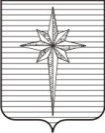 АДМИНИСТРАЦИЯ ЗАТО ЗВЁЗДНЫЙПОСТАНОВЛЕНИЕ16.09.2022                                                                                                        № 881О внесении изменения в Положение о муниципальном резерве управленческих кадров администрации ЗАТО Звёздный, утверждённое постановлением администрации ЗАТО Звёздный от 20.04.2016 № 564, и признании утратившим силу постановления администрации ЗАТО Звёздный     от 04.09.2020 № 783В соответствии с пунктом 9 части 1 статьи 43 Устава городского округа ЗАТО Звёздный Пермского края, с целью актуализации муниципальных нормативных правовых актов администрация ЗАТО Звёздный постановляет:1. Внести в Положение о муниципальном резерве управленческих кадров администрации ЗАТО Звёздный, утверждённое постановлением администрации ЗАТО Звёздный от 20.04.2016 № 564 «Об утверждении Положения о муниципальном резерве управленческих кадров администрации ЗАТО Звёздный и признании отдельных постановлений администрации ЗАТО Звёздный утратившими силу» (в редакции постановления администрации ЗАТО Звёздный от 10.06.2020 № 506), изменение, изложив Приложение 2 в редакции согласно Приложению к настоящему постановлению.2. Признать утратившим силу постановление администрации ЗАТО Звёздный от 04.09.2020 № 783 «О внесении изменений в постановление администрации ЗАТО Звёздный от 20.04.2016 № 564».3. Опубликовать настоящее постановление установленным порядком   в информационном бюллетене ЗАТО Звёздный «Вестник Звёздного».4. Настоящее постановление вступает в силу после дня опубликования.И.о. главы ЗАТО Звёздный – главы администрации ЗАТО Звёздный                                               Т.П. ЮдинаПриложение  к постановлению администрации ЗАТО Звёздный от 16.09.2022 № 881«Приложение 2 к Положению о муниципальном резерве управленческих кадров администрации ЗАТО ЗвёздныйАНКЕТА11. Выполняемая работа с начала трудовой деятельности (включая учёбу в высших и средних специальных учебных заведениях, военную службу, работу по совместительству, предпринимательскую деятельность и т.п.).При заполнении данного пункта необходимо именовать организации так, как они назывались в своё время, военную службу записывать с указанием должности и номера воинской части.12. Государственные награды, иные награды и знаки отличия13. Ваши близкие родственники (отец, мать, братья, сёстры и дети), а также супруга (супруг), в том числе бывшая (бывший), супруги братьев и сестёр, братья и сёстры супругов.Если родственники изменяли фамилию, имя, отчество, необходимо также указать их прежние фамилию, имя, отчество.14. Ваши близкие родственники (отец, мать, братья, сёстры и дети), а также супруга (супруг), в том числе бывшая (бывший), супруги братьев и сестёр, братья и сёстры супругов, постоянно проживающие за границей и (или) оформляющие документы для выезда на постоянное место жительства в другое государство  (фамилия, имя, отчество,с какого времени они проживают за границей)14(1). Гражданство (подданство) супруги (супруга). Если супруга (супруг) не имеет гражданства Российской Федерации или помимо гражданства Российской Федерации имеет также гражданство (подданство) иностранного государства либо вид на жительство или иной документ, подтверждающий право на постоянное проживание гражданина на территории иностранного государства, укажите (заполняется при поступлении на федеральную государственную гражданскую службу в системе Министерства иностранных дел Российской Федерации для замещения должности федеральной государственной гражданской службы, по которой предусмотрено присвоение дипломатического ранга)  15. Пребывание за границей (когда, где, с какой целью)  16. Отношение к воинской обязанности и воинское звание  17. Домашний адрес (адрес регистрации, фактического проживания), номер телефона (либо иной вид связи)  18. Паспорт или документ, его заменяющий (серия, номер, кем и когда выдан)19. Наличие заграничного паспорта (серия, номер, кем и когда выдан)20. Страховой номер индивидуального лицевого счёта (если имеется) 21. ИНН (если имеется) ______________________________________________22. Дополнительные сведения (участие в выборных представительных органах, другая информация, которую желаете сообщить о себе)  _______________________________________________________________23. Мне известно, что сообщение о себе в анкете заведомо ложных сведений и моё несоответствие квалификационным требованиям могут повлечь отказ  в участии в конкурсе и приёме на должность, поступлении на государственную гражданскую службу Российской Федерации или на муниципальную службу в Российской Федерации.На проведение в отношении меня проверочных мероприятий и обработку моих персональных данных (в том числе автоматизированную обработку) согласен (согласна).Место
для
фотографии1.ФамилияФамилияМесто
для
фотографииИмяМесто
для
фотографииОтчествоОтчествоМесто
для
фотографии2. Если изменяли фамилию, имя или отчество, то укажите их, а также когда, где и по какой причине изменяли3. Число, месяц, год и место рождения (село, деревня, город, район, область, край, республика, страна)4. Гражданство (подданство). Если изменяли, то укажите, когда и по какой причине. Если помимо гражданства Российской Федерации имеете также гражданство (подданство) иностранного государства либо вид на жительство или иной документ, подтверждающий право на постоянное проживание гражданина на территории иностранного  государства, – укажите5. Образование (когда и какие учебные заведения окончили, номера дипломов)Направление подготовки или специальность по диплому. Квалификация по диплому6. Послевузовское профессиональное образование: аспирантура, адъюнктура, докторантура (наименование образовательного или научного учреждения, год окончания). Учёная степень, учёное звание (когда присвоены, номера дипломов, аттестатов)7. Какими иностранными языками и языками народов Российской Федерации владеете и в какой степени (читаете и переводите со словарём, читаете и можете объясняться, владеете свободно)8. Классный чин федеральной гражданской службы, дипломатический ранг, воинское или специальное звание, классный чин правоохранительной службы, классный чин гражданской службы субъекта Российской Федерации, квалификационный разряд государственной службы, квалификационный разряд или классный чин муниципальной службы (кем и когда присвоены)9. Были ли Вы судимы, когда и за что (заполняется при поступлении на государственную гражданскую службу Российской Федерации)10. Допуск к государственной тайне, оформленный за период работы, службы, учёбы, его форма, номер и дата (если имеется)Месяц и годМесяц и годДолжность с указанием организацииАдрес организации (в т.ч. за границей)поступленияуходаДолжность с указанием организацииАдрес организации (в т.ч. за границей)Степень родстваФамилия, имя,
отчествоГод, число, месяц и место рожденияМесто работы (наименование и адрес организации), должностьДомашний адрес (адрес регистрации, фактического проживания)«»20г.	ПодписьМ.П.Фотография и данные о трудовой деятельности, воинской службе и об учёбе оформляемого лица соответствуют документам, удостоверяющим личность, записям в трудовой книжке, документам об образовании и воинской службе.«»20г.(подпись, фамилия работника кадровой службы)»(подпись, фамилия работника кадровой службы)»